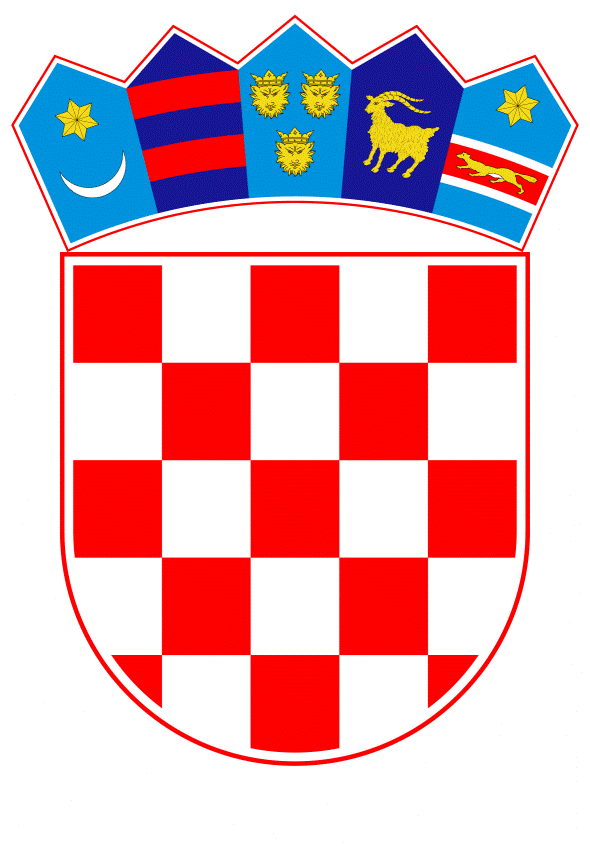 VLADA REPUBLIKE HRVATSKEZagreb, 10. svibnja 2019.______________________________________________________________________________________________________________________________________________________________________________________________________________________________PRIJEDLOGNa temelju članaka 8. i 31. stavka 2. Zakona o Vladi Republike Hrvatske (''Narodne novine'', broj: 150/11, 119/14, 93/16 i 116/18), Vlada Republike Hrvatske je na sjednici održanoj ______________ 2019. godine donijelaODLUKUo utvrđenju usklađenih iznosa potraživanja koje imaju Republika Hrvatska i druge pravne osobe prema društvu TEF-Tvornica elektroda i ferolegura d.d., Šibenik, s ciljem provedbe povećanja temeljnog kapitala novoosnovanog društva Batižele d.o.o., ŠibenikI.Utvrđuju se usklađeni iznosi potraživanja kojim će se provesti povećanje temeljnog kapitala novoosnovanog društva Batižele d.o.o., Šibenik, a koji predstavljaju zaokružene glavnice potraživanja prema društvu TEF-Tvornica elektroda i ferolegura d.d., Šibenik, koje su na dan 2. kolovoza 2018. godine utvrđene u sljedećim kunskim iznosima za pojedine subjekte povećanja temeljnog kapitala:•	Ministarstvo gospodarstva, poduzetništva i obrta	 	59.821.900,00 kn•	Ministarstvo financija - Porezna uprava			  5.109.000,00 kn•	Ministarstvo financija - Carinska uprava			  2.223.600,00 kn•	Fond za zaštitu okoliša i energetsku učinkovitost	 	25.852.700,00 kn•	Hrvatske vode	 						  2.067.800,00 kn•	Grad Šibenik	 						53.040.600,00 kn.II.Odobrava se otpis dijela glavnice u iznosu od 161,49 kuna koji je nastao kao razlika zaokruživanjem na niže kao višekratnik broja 100 kao i otpis zakonskih zateznih kamata na potraživanja koja je Republika Hrvatska ostvarila temeljem poreznih i carinskih javnih davanja i to Ministarstvu financija - Poreznoj upravi, koje na dan 25. travnja 2019. godine iznose 340.014,59 kn i Ministarstvu financija - Carinskoj upravi koje na dan 25. travnja 2019. godine iznose 5.883.813,90 kn, kao i sve pripadajuće kamate obračunate od 25. travnja 2019. godine do donošenja odluke o povećanju temeljenog kapitala društva Batižele d.o.o., Šibenik i provedbe iste.III.Vlada Republike Hrvatske preporučuje subjektima povećanja temeljnog kapitala društva Batižele d.o.o., Šibenik, otpis zakonskih zateznih kamata na potraživanja koja su ostvarena u odnosu na društvo TEF-Tvornica elektroda i ferolegura d.d., Šibenik, i to Fondu za zaštitu okoliša i energetsku učinkovitost, otpis kamata, koje na dan 25. travnja 2019. godine iznose 1.427.325,22 kn kao i otpis dijela glavnice u iznosu od 21,49 kuna koji je nastao kao razlika zaokruživanjem na niže kao višekratnik broja 100, te ustanovi Hrvatske vode otpis kamata koje na dan 25. travnja 2019. godine iznose 5.074.604,41 kn, kao i sve pripadajuće kamate obračunate od 25. travnja 2019.godine, do donošenja odluke o povećanju temeljenog kapitala društva Batižele d.o.o., Šibenik i provedbe iste kao i otpis dijela glavnice u iznosu od 96,98 kuna koji je nastao kao razlika zaokruživanjem na niže kao višekratnik broja 100.IV.Ova Odluka stupa na snagu danom donošenja.							     		PREDSJEDNIK 								        mr.sc Andrej PlenkovićObrazloženjeOdlukom Vlade Republike Hrvatske od 2. kolovoza 2018. godine , Klasa:022-03/18-04/118 Urbroj::50301-26/09-18-5 (dalje u tekstu: Odluka Vlade) o prihvaćanju razvojnog projekta „Batižele” i stavljanju izvan snage točke IV. podtočke a) Odluke o prijenosu dionica TEF tvornica elektroda i ferolegura d. d., Šibenik (Klasa: 423-04/98-01/02, Urbroj: 5030115-98-2 od 26. ožujka 1998. godine), utvrđena je obveza da se usklade iznosi državnih potraživanja kojim će se provesti povećanje temeljnog kapitala društva Batižele d.o.o. pretvaranjem ukupnih dospjelih državnih potraživanja i potraživanja državnih institucija i potraživanja Grada Šibenika u društvu TEF tvornica elektroda i ferolegura d.d. (dalje: TEF d.d.), prema Razvojnom projektu „Batižele“, u udjele u društvu nastalom u postupku podjele – odvajanje s osnivanjem.Uprava društva TEF d. d., i Grad Šibenik su odlukom Gradskog vijeća Grada Šibenika Klasa:910-01/18-01/23 Ur.broj:2182/01-07-18-2 od 20. lipnja 2018. godine, usvojili razvojni projekt „Batižele“, kako bi se omogućila realizacija istog na prostoru u vlasništvu društva TEF d.d. Navedenim razvojnim projektom trebalo je osigurati ostvarenje financijskih, ekonomskih i gospodarskih efekta, rješavanje dugogodišnjeg problema sanacije društva te ostvariti mogućnosti investiranja u jednu od turistički najkvalitetnijih lokacija u Hrvatskoj što bi pozitivno utjecalo na lokalnu zajednicu.U postupku provedbe Odluke Vlade, Ministarstvo državne imovine provelo je radnje i aktivnosti radi usklade iznosa državnih potraživanja i potraživanja državnih institucija (Fond za zaštitu okoliša i energetsku učinkovitost i Hrvatske vode) kojim će se provesti povećanje temeljnog kapitala pretvaranjem potraživanja u udjele u novonastalom društvu „Batižele“ d.o.o , nastalom u postupku podjele – odvajanje s osnivanjem od društva TEF d.d.Utvrđeni su konačni iznosi potraživanja kojim će se provesti povećanje temeljnog kapitala društva „Batižele“ d.o.o., a koji predstavljaju glavnice duga prema društvu TEF d.d., sve sukladno prihvaćenom Razvojnom projektu „Batižele“, slijedom čega je potrebno izvršiti otpis zakonskih zateznih kamata kako bi subjekti povećanja temeljnog kapitala društva „Batižele“ d.o.o. unijeli isključivo iznose glavnica potraživanja prema društvu TEF d.d.Na osnovi provedenog postupka usklade konačnih iznosa potraživanja te temeljem parametara održavanja adekvatnosti jamstvenog kapitala društava TEF-Tvornica elektroda i ferolegura d. d., Šibenik i društva Batižele d.o.o. Šibenik, sadržanog u Razvojnom projektu „Batižele“ koji je 02. kolovoza 2018. godine prihvaćen Odlukom Vlade Republike Hrvatske (klasa: 022-03/18-04/118 urbroj:50301-26/09-18-5 od 2. kolovoza 2018. godine), utvrđuje se potreba otpisa zakonskih zateznih kamata za pojedine subjekte povećanja temeljnog kapitala.Bitan razlog otpisa zateznih zakonskih kamata (posebno onih nastalih nakon usvajanja Razvojnog plana od strane Vlade Republike Hrvatske 02. kolovoza 2018. godine) je potreba da nakon provedene podjele, kapital i starog i novog društva (TEF d.d. i „Batižele“ d.o.o.) budu pozitivni. Kako bi se osigurala adekvatnost kapitala, sukladno Zakonu o financijskom poslovanju i predstečajnoj nagodbi („Narodne novine“ br. 108/12, 144/12, 81/13, 112/13, 71/15 i 78/15) predviđeno je i smanjenje temeljnog kapitala novonastalog društva smanjenjem nominalne vrijednosti udjela.Ukupan iznos dokapitalizacije iznosi 148.115.600,00 kn od čega Grad Šibenik sudjeluje s 53.040.600,00 kn, Republika Hrvatska sa 67.154.500,00 kn, Fond za zaštitu okoliša i energetsku učinkovitost s 25.852.700,00 kn i Hrvatske vode s 2.067.800,00 kn.Ukupan iznos kamata koje se otpisuje na dan 25.04.2019. godine (pa do trenutka donošenja odluke o dokapitalizaciji), iznosi 25.624.494,60 kn, od čega će Grad Šibenik otpisati 12.898.736,48 kn, Republika Hrvatska otpisat će 6.223.828,49 kn, Fond za zaštitu okoliša i energetsku učinkovitost 1.427.325, 22 kn a Hrvatske vode 5.074.604,41 kn.Temeljem Odluke Vlade Republike Hrvatske o prijenosu dionica TEF- Tvornice elektroda i ferolegura d.d., Šibenik od 26. ožujka 1998. godine, bilo je utvrđeno da potraživanja prema tadašnjem Ministarstvu gospodarstva predstavljaju pozajmljena sredstva za razgradnju tvorničkih postrojenja i sanaciju terena, te da su iznosi bili konačni. S obzirom na navedeno, Ministarstvo gospodarstva, poduzetništva i obrta prijavilo je iznos potraživanja bez kamata.Grad Šibenik je u dopisu Ministarstvu državne imovine od 18. listopada 2018. godine  (Klasa:910-01/18-01/23 Urbroj:2182/01-07/18-4) izričito naveo da ne namjerava obračunati kamate na glavnice svojih potraživanja, te da obračun zakonske zatezne kamate nije bio predviđen pri određivanju sudjelovanja u dokapitalizaciji. Time se smatra da postoji suglasje između Vlade Republike Hrvatske i Grada Šibenika o potrebi otpisa zakonskih zateznih kamata koje na dan 07. ožujka 2019. iznose 12.898.736,48 kn kao i druge pripadajuće kamate koje potražuje Grad Šibenik od društva TEF d.d., do donošenja odluke o povećanju temeljenog kapitala društva „Batižele“ d.o.o. i provedbe iste.Razlozi za prihvaćanje ovakvog poslovnog modela određeni su ex ante u Razvojnom projektu Batižele (pripremljenim od strane konzultanata angažiranih od Grada Šibenika)  te analizom prije prihvaćanja istog kao sastavnog dijela odluke Vlade Republike Hrvatske od 02. kolovoza 2018. godine. Polazna točka projekta bila je nastojanje da Republika Hrvatska (država) te druga javna tijela zaštite imovinu (kako zemljište tako i naplativost novčanih potraživanja) te utvrđenje ekonomske i financijske opravdanosti ovako strukturiranog modela.Uzete su u obzir činjenice da država svoja potraživanja nije uspijevala naplatiti u periodu dužem od 20 godina. Na taj način, osim same činjenice nemogućnosti naplate glavnica, javilo se i pitanje kontinuiranog povećanja potraživanja kroz stalni rast zakonskih zateznih kamata. Posebno je bio uzet u obzir trenutak skorog dospijeća kredita Fonda za zaštitu okoliša i energetsku učinkovitost (rujan 2018. godine), čije kamate dodatno smanjuju mogućnost naplate potraživanja (mjesečno cca 200.000 kuna novih kamata). Također se imalo u vidu da je isključiva gospodarska aktivnost društva TEF d.d. sanacija terena te financiranje troškova sanacije iz jedine imovinske supstance društva, a to su nekretnine društva, koje su opterećene hipotekarnim obvezama.Kao poseban nepovoljan ekonomski efekt apostrofiran je upravo nekretninski aspekt, koji se ogleda u pasivnom odnosu prema izuzetno potentnom zemljištu, odnosno u činjenici da je građevinsko zemljište neaktivno 20 i više godina. U projekciji mogućnosti naplate kroz prisilne postupke, utvrđeno je da bi se samo neki vjerovnici naplatili djelomično, a sudbina upravljanja prostorom ovisila bi o broju kupaca i njihovoj namjeri korištenja prostora.Prijedlog razvojnog projekta Batižele krenuo je od premisa da bi se aktivacijom navedene imovinske supstance (nekretnina), koje bi bile oslobođene hipoteka (i tekućih kamata na potraživanja), omogućilo da svi subjekti postupka, po jednakim uvjetima, sukladnim uobičajenim tržišnim uvjetima, naplate svoja potraživanja u cijelosti, i po mogućnosti da pri tome ostvare dobit.Pri tome je dakle bitno da subjekti dokapitalizacije proporcionalno otpišu potraživanja odnosno da svi pretvore potraživanja u kapital i oslobode nekretnine tereta. Time se postiže efekt da su svi sudionici postupka u istom položaju, da podnose isti rizik, ali i da ostvaruju mogući profit, sukladno udjelima. Svi sudionici postupka su pri otpisu kamata primjenjivali princip otpisa svih kamata, a pri upisu novog kapitala striktno se provodilo načelo pari passu, odnosno svih šest sudionika dokapitalizacije unijet će cjelokupna svoja potraživanja u temeljni kapital društva Batižele d.o.o.Nakon takve pari passu dokapitalizacije društva Batižele d.o.o., udio Grada Šibenika će sa početnih 100% iznositi 67.946 %, a novi udioničari će postati Republika Hrvatska (CERP) sa 22,64 %, Fond za zaštitu okoliša i energetsku učinkovitost sa 8,715 % te Hrvatske vode s 0,697 %.Novi udioničari postaju vlasnici društva čija je jedina imovina nekretnina, koja riješena hipoteka, i sa definiranim vlasničkim partnerskim odnosom sudionika, može omogućiti naplatu potraživanja svih. Udio u novom društvu, srazmjeran njihovim potraživanjima trebao bi svakom sudioniku dati jednaku šansu naplate (i sudjelovanja u dobiti, ukoliko se ostvari).Partnerski odnosi udioničara dovest će do zajedničke odluke o udjelima u novoosnovanom društvu, a projekcije su da će se sudionici uspjeti namiriti u potpunosti te da će, ovisno o uspješnosti modela aktivacije (prodaje), ostvariti i dobit. Pri tome Grad Šibenik ima poseban interes koji se ogleda u mogućnosti utjecaja na namjenu korištenja vrijednog prostora.Imajući u vidu sve navedeno, sudionici postupka smatraju da je i ekonomski i financijski opravdano otpisati dio potraživanja (kamata) i sudjelovati u dokapitalizacija sve u cilju konačnog namirenja potraživanja te moguće i ostvarivanja dobiti.Bitnim se ističe i činjenica da se predviđenim modelom ne oštećuju drugi subjekti na tržištu, niti se postojeći stavljaju u povoljniji položaj , čime bi se narušilo tržišno natjecanje, te stoga predložene mjere i aktivnosti nemaju elemente državnih potpora, budući se država u ovom slučaju ponaša kako bi se ponašao ulagač u tržišnom gospodarstvu. Sudionici dokapitalizacije (uključujući Ministarstvo državne imovine koje ne sudjeluje u dokapitalizaciji i otpisu kamata) odnosno državna tijela i subjekti koji imaju narav javnih tijela, smatraju da time postupaju jednako kako bi postupao svaki drugi privatni ulagač na tržištu odnosno da se Republika Hrvatska kao vlasnik potraživanja ponaša kao što bi se ponašao svaki privatni poduzetnik, a što je najsličnije načelu postupanja privatnog ulagača.Razvojnim projektom „Batižele“ indetificirane su prepreke koje su dovele do višegodišnjeg zastoja projekta, utvrđena je neefikasnost naplate u prisilnom postupcima (a koja bi dovela do djelomične naplate samo nekih subjekata) te je predviđen model kojim se omogućava zaštita  financijskog položaja i države i svih ostalih sudionika postupka.Sumirajući, model dokapitalizacije uz otpis kamata omogućava aktiviranje neaktivne državne imovine (naplatu državnih potraživanja) te mogućnosti ostvarenja dobiti za Republiku Hrvatsku u narednim koracima aktivacije Razvojnog projekta „Batižele“. Predloženim modelom, omogućit će se da značajna nenaplativa potraživanja koje ima Republika Hrvatska (67 milijuna kuna), budu naplativa putem raspolaganja udjelom u društvu čiju supstancu predstavlja zemljište koje će baš dokapitalizacijom biti riješeno imovinsko-pravnih sporova te tereta (hipoteka), a koji su onemogućavali naplatu. Slijedom navedenog, predlaže se donošenje navedene Odluke u tekstu kako je predložen.Predlagatelj:Ministarstvo državne imovine Predmet:Prijedlog odluke o utvrđenju usklađenih iznosa potraživanja koje imaju Republika Hrvatska i druge pravne osobe prema društvu TEF-Tvornica elektroda i ferolegura d.d., Šibenik, s ciljem provedbe povećanja temeljnog kapitala novoosnovanog društva Batižele d.o.o., Šibenik